Внеклассное мероприятие по биологии«Губит людей и пиво»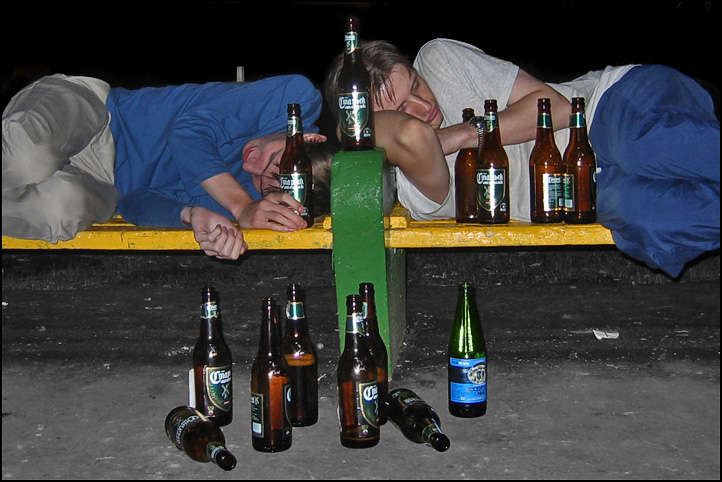                                                                                          Учитель биологии  ГУСЕНОВА Р.А.Задачи: сформировать у учащихся представление о негативном влиянии на здоровье человека  пива, как алкогольного  напитка; рассмотреть разные способы противостояния отрицательному давлению социальной среды; подготовить школьников к принятию взвешенных, разумных решений. Оборудование: компьютер, мультимедийный проектор, экран, презентация.Эпиграф к внеклассному мероприятию: «Каждая крайность-плод ограниченности ума и мелкости духа» (Бальзак)Предлагаемое  мероприятие проводилось с учащимися 8-11 классов. В его подготовке были задействованы все учащиеся. Школьники объединились в группы и готовили сообщения по темам, предложенным учителями. Одна из групп провела соц. опрос, используя следующие вопросы:Как вы относитесь к пиву?В каком возрасте вы впервые пробовали пиво?С какого возраста Вы разрешили бы употреблять пиво своему ребенку?Почему вы  решили попробовать пиво?Почему вы употребляете пиво?Вторая группа  готовила вопросы о влиянии пива на  органы, внешний облик, иммунитет и т.д. Третья группа  подбирала информацию из интернета для подготовки презентации.План  внеклассного мероприятия1.Вступительное слово учителя, сообщения темы и целей мероприятия.2.Звучит песня группы «Дискотека авария» Пиво. (Дискуссия по поводу этой песни).УчительКак воздвигнуть вокруг себя стену, препятствующую проникновению в вас  этого порока?Как же уберечься от этих пристрастий?И возможно ли это, когда столько соблазнов, когда нет видимых запретов?Оказывается, это возможно, и сегодня мы попробуем доказать, что подростки могут разумно повелевать своими страстями.3.Посмотрите фрагменты из видео фильма « Чижик - пыжик, где ты был? »   Выскажите свои предположения, при каких условиях жизни (город,    село, бедность, богатство) в большой или меньшей степени люди рискуют  пристраститься к пивному алкоголизму. Объясните свой выбор.Может  ли  пиво повлиять на развитие ребенка, мать которого      ежедневно употребляет это зелье?Отношение учащихся  к пиву. Результаты соцопроса.Диаграмма «Интересные факты по нашей школе»Презентация №1: «Соцопрос».Сообщение учащихся    Пивной алкоголизмВредное воздействие пива на сердцеПиво разрушает клетки головного мозга Пиво снижает иммунитет человекаПиво вредно влияет на гормоны человекаПиво - легальный наркотикРеклама пива умалчивает о вредеО ядовитых соединениях и вреде пива не принято говоритьМиф об отечественном производителе пиваНа кого рассчитывают рекламодатели пиваАнтиалкогольный законЗаключение  Мы -  новое поколение жителей Земля! Выступаем за здоровый образ жизни Учитель Последние 5 лет можно охарактеризовать как «пивной бум» среди молодежи. Сегодня пиво пьют все, от мала до велика. И дети от 5-6 лет (впервые попробовавшие пивка под праздничным столом), и 16-летние парни и девушки. По результатам массового исследования подростков, первое их знакомство с алкоголем происходит в 9-10 лет. Именно в этом возрасте половина мальчиков и треть девочек пробуют на вкус пиво. По статистическим данным, из 5 тысяч школьников (12-17 лет) 80% употребляют пиво. Многие из современных 16-17 летних подростков выпивают более трех литров пива в день. Если поллитровая бутылка пива равноценна 60 граммам водки, то выходит, что такой подросток потребляет около 400 граммов водки ежедневно. Это неизбежно ведет к повсеместной алкоголизации молодого населения, представляющего собой будущее страны. Слайд 3Главный санитарный врач РФ Геннадий Онищенко: «Не СПИД, не туберкулез погубят Россию, а пивной алкоголизм среди юного поколения» Слайд 4Вред пива для человеческого организма очень обширен. Больные пивным алкоголизмом попадают в больницы в крайне тяжелом, запущенном состоянии, чаще всего с выраженным слабоумием и снижением личностной оценки. Таковы основные последствия пивного алкоголизма. В последнее время ученые говорят о том, что употребление пива в количестве более чем 0,5 л в день, приводит к формированию множества заболеваний. Слайд 51 Ученик  Вредное воздействие пива на сердцеСамое разрушительное и вредное последствие неумеренного потребления пива - больное сердце или, как назвал его немецкий врач профессор Болингер, баварское "пивное" или "бычье" сердце. Оно выражается в расширении полостей сердца, утолщении его стенок, некрозах в сердечной мышце, уменьшении митохондрий и др. Признано, что эти изменения связаны с наличием в пиве кобальта, применяемого в качестве стабилизатора пивной пены. Содержание в пиве этого токсического элемента в сердечной мышце у употребляющих пиво превышает допустимую норму в 10 раз. Кроме того, у употребляющих пиво кобальт вызывает воспалительные процессы в пищеводе и желудкеСуществуют и другие факторы, нарушающие работу сердца при пивном алкоголизме. Это, прежде всего, большие порции пива, поглощаемые в день его любителями, а также насыщенность пива углекислым газом. Попадая в организм, пиво быстро переполняет кровеносные сосуды. Это приводит к варикозному расширению вен и расширению границ сердца. Так возникает синдром "пивного сердца" или синдром "капронового чулка", когда сердце сильно увеличивается в размерах, провисает, становится дряблым и плохо качает кровь. Слайд 62 Ученик  Алкоголь разрушает клетки головного мозга, отмирая, они попадают в кровь и, через почки, в мочевой пузырь, а затем... прямо в канализацию.При пивной алкоголизации клетки мозга страдают гораздо сильнее, чем при водочной. Между прочим, среди букета веществ, воздействующих на клетки мозга, в пиве в микродозах содержится кадаверин - аналог трупного яда. В подростковом и юношеском возрасте, пока организм растет, все эти изменения происходят на порядок быстрее, чем у взрослых. Постоянное потребление пива влияет на интеллект человека, снижает его способность к обучению. Больные пивным алкоголизмом попадают в больницы в крайне тяжелом, запущенном состоянии, чаще всего с выраженным слабоумием и снижением личностной оценки. Мы первыми запустили спутник в космос, первыми отправили туда человека. Американцы, глядя на нас, только охали и ахали. Сейчас, когда наши школьники и студенты на переменах сосут сигареты, а по вечерам не расстаются с пивом, их уровень интеллекта (по мировым показателям) где-то на 100-ом месте. Слайд 7- 93 Ученик  Пиво  понижает иммунитет    Обладая мощным мочегонным эффектом, пиво беспощадно вымывает из организммикроэлементы, особенно калий, магний и витамин С, что для растущего человека - катастрофа. При дефиците калия происходят срывы сердечного ритма, возникает сухость кожи, боли в икрах, слабость в ногах. Дефицит магния опасен тем, что меняется фон настроения, человек, становится раздражительным, плаксивым, плохо спит. С вымыванием витамина С снижается иммунитет, развивается гипоксия мозга, страдает интеллект, чаще возникают простудные заболевания. Слайд 10 - 16Пиво вызывает целый спектр глазных болезней. Риск развития катаракты и макулопатии (дистрофия желтого пятна, ведущая к слепоте. Слайд 174 Ученик  Пиво вредно влияет на гормоны человекаПиво содержит ряд токсических веществ, в том числе соли тяжелых металлов, вызывающих изменения в эндокринной системе. У пьющих пиво мужчин начинает откладываться жир по женскому типу - на бедрах и боках - разрастаются грудные железы (гинекомастия), становится шире таз, они становятся женоподобными внешне и внутренне, на генетическом уровне.  Слайд 18   У женщин, употребляющих пиво, возрастает вероятность заболеть раком, бесплодием, а если это кормящая мать, то у ребенка возможны эпилептические судороги. Также у женщин становится грубее голос, и появляются так называемые "пивные усы". 5 ученик   Пиво - легальный наркотикСогласно современным исследованиям, пиво - это первый легальный наркотик, прокладывающий путь другим, более сильным нелегальным наркотическим средствам. Именно потребление пива является первопричиной искалеченных судеб миллионов наших соотечественников. Наркологи утверждают, что алкоголь является самым агрессивным из наркотиков, а пивной алкоголизм характеризуется особой жестокостью. Этим и объясняется завершение пивных вакханалий драками, убийствами, изнасилованиями и грабежами. Слайд 19Аналогией приведенных им данных, о губительных для общества последствиях пивопития, особенно для молодого поколения, являются и майские события 2002 г. на Манежной площади Москвы, когда возбужденные пивом футбольные фанаты устроили "широкомасштабные показательные избиения" не только соотечественников, но и граждан других стран. Был забит до смерти выпускник одной из московских школ, случайно оказавшийся в толпе пьяных подростков и молодежи, громящих автомашины и витрины магазинов, жестоко избивающих попавшихся под руку людей. Все эти события подтвердили: агрессию рождает алкоголь и безделье .  6 Ученик  Реклама пива умалчивает о вреде А как можно пройти мимо звучащего с телевидения рекламного призыва, относящегося к пиву: "Есть вещи, ради которых стоит жить!"?На кого рассчитывают рекламодатели пива? Слайд 20, 21Прежде всего, на обывателя, верящего всем красивым сказкам о доступном ему по цене "напитке". Что же касается красивых картинок с пивом на щитах и коротких рекламных "водевилей" на ТВ, то они, прежде всего, адресованы молодежи. Можно сказать, что сейчас ведется война против молодого поколения с помощью дешевых слабоалкогольных напитков, максимально сниженных по ценам до уровня пресной воды и равных цене школьного завтрака. Не трудно догадаться, что выберет на улице современный подросток, просто захотев пить - воду или пиво. В результате на глазах родителей трезвые дети превращаются в пьющую молодежь, а пьющая молодежь в родителей-пьяниц. Неужели не ясно, что пивная субкультура - это начало культуры наркотизма, ведущей к деградации поколений.7 Ученик  О ядовитах соединениях  в пиве не принято говорить. Не многие знают, что бутылка светлого пива эквивалентна 50-60 граммам водки. Четыре бутылки в течении дня - 200-240 г. водки, почти половина бутылки. Еще хуже ситуация с энергетическими коктейлями. Здесь, к такому же количеству спиртного, добавляется кофеин в размере четырех чашек крепкого кофе на банку. Слайд 22   Первый рейхсканцлер Германии Бисмарк, знавший не понаслышке о вредных последствиях употребления пива, дал следующее определение пивному алкоголизму: "От пива делаются ленивыми, глупыми и бессильными" (под термином "бессильными" имелась в виду импотенция). 8 Ученик  Миф об отечественном производителе пива     Принято считать, что производство пива и торговля им пополняет бюджет государства. Нередко можно слышать: «Покупая наше пиво, я поддерживаю отечественного производителя!» Но мало кто подозревает, что абсолютное число из 296 российских пивоваренных заводов принадлежит иностранному капиталу. Пришла пора раскрыть карты. Итак, бренды и авторы. Слайд 23"Балтика", «Арсенальное», «Три толстяка», «Ленинградское», «Жигулёвское», «Невское», а также ряд региональных брендов: «Ярпиво», «Дон», «Волга», «Купеческое» и др. Отцы-основатели – занимающие 35.8 % рынка (здесь и далее данные на апрель 2006 г) «Балтика Холдинг», которой владеют компании Carlsberg (Дания) и Scottish & Newcastle (Великобритания).«Клинское, «Сибирская корона», «Толстяк», «Старопрамен», «Стела Артуа», «Волжанин», «Бекс», «Брама». Отцы-основатели – бельгийцы и бразильцы, объединившие капиталы в компании «САН Интербрю Лимитед», занимающей 18.7% рынка. Главный исполнительный директор – американец занимающей 18.7% рынка. Главный исполнительный директор – американец Джозеф Стрела.Сейчас в странах Западной Европы потребление пива снижается, но производство при этом растет. Излишки плебейского пойла сливают в страны третьего мира. Таким образом, эти иноземные "благодетели" совмещают приятное с полезным – набивают свои карманы и очищают нашу страну от "излишнего" населения.   Кстати сказать, если молодой человек активно и постоянно пьёт пиво, то он вообще может не состариться – УМРЕТ МОЛОДЫМ! 9 Ученик      На кого рассчитывают рекламодатели пива? Слайд 24 – 33  Прежде всего, на обывателя, верящего всем красивым сказкам о доступном ему по цене "напитке". Что же касается красивых картинок с пивом на щитах и коротких рекламных "водевилей" на ТВ, то они, прежде всего, адресованы молодежи. Можно сказать, что сейчас ведется война против молодого поколения с помощью дешевых слабоалкогольных напитков, максимально сниженных по ценам до уровня пресной воды и равных цене школьного завтрака. Не трудно догадаться, что выберет на улице современный подросток, просто захотев пить - воду или пиво. В результате на глазах родителей трезвые дети превращаются в пьющую молодежь, а пьющая молодежь в родителей-пьяниц. Неужели не ясно, что пивная субкультура - это начало культуры наркотизма, ведущей к деградации поколений Средний возраст потребителей Ягуара: 12-16 лет. Данные напитки способствуют раннему, регулярному потреблению алкоголя, что приводит к развитию детского и юношеского алкоголизма. Ягуар не такой уж милый и безвредный «зверь» как его представляет нам реклама. Пить или не пить каждый решает сам и очень трудно повлиять на этот выбор.А вот вдумайтесь только в эти слова из стихотворения неизвестного автора.Мы славно гуляли в республике вашей,                                    Мы доллары черпали полною чашей.                                    Пока вы тут пили, мы вас разорили,                                    Заводы продали, богатыми стали.    И вам всем «здоровья», «живите богато»,                                   А мы отправляем ресурсы на Запад.                                   И чтобы ни крошки у вас не осталось,                                   И чтобы здоровых детей не рождалось.За ваши ресурсы дадим мы вам шприцев                                  И спирта цистерны, до смерти упиться.                                  Наркотики в вены вливайте «богато»,   Валяйтесь, как свиньи, вблизи вашей хаты.Для нас вы все быдло, дерьмо, папуасы.                                   Зачем папуасам земные запасы?                                   Вы слышите, свиньи, мы стали богаты,                                   Мы скоро отнимем у вас ваши хаты.Дадим казино, сигареты, секс-фильмы.                                    Курите и пейте, рожайте дебильных.Больные, уроды для нас не опасны-                                                                                               Мы их уничтожим поддельным лекарством.                                    Вы все постепенно умрете бомжами,                                    И долю такую вы выбрали сами.                                    И ваша земля нам нужна без народа.                                    Мы вас похороним в любую погоду.Так будьте «здоровы», «живите богато»,Насколько позволит вам ваша зарплата.                                   А если зарплата вам жить не дозволит –Так вешайся, быдло, – никто не неволит. Это стихотворение написал неизвестный автор, во время II Мировой войны немцы хотели споить Россию, чтобы она сама выродилась, но им этого не удалось.     На самом деле в этой жизни надо попробовать отнюдь не всё, а лишь одно. Всего одно. Надо попробовать быть Человеком. Не растением, не скотиной, не фишкой в чужих руках, а Человеком. 10 Ученик  Антиалкогольный закон Слайд 32 - 34Россия по количеству больных алкоголизмом детей занимает первое место в мире на протяжении последних семи лет. Пьющие дети сегодня – это не только малолетние бродяги, живущие без присмотра и опеки. Это обычные мальчики и девочки из благополучных семей. Средний возраст злоупотребляющих алкогольными напитками, в основном пивом, за последние десять лет снизился с 14 до 11 лет. 26.11.2004 11:00 МСК  Госдума единогласно приняла «антипивной» законПодписанный президентом закон приравнивает к алкоголю все напитки, содержащие более 0,5 процента спирта. Согласно ему, с января 2012 года запретят употребление пива в общественных местах, с 1 января 2013 года – его продажу в киосках и павильонах, а с 23 до 8 часов – где бы то ни было, кроме баров и ресторанов. Также не допускается продажа пива в организациях культуры, физкультурно-оздоровительных сооружениях, общественном транспорте городского и пригородного сообщения. Запрещается продажа пива несовершеннолетним.Прилегающие территории, согласно документу, определяются органами местного самоуправления.Не допускается потребление пива на улицах, стадионах, скверах, в парках и других общественных местах, за исключением мест общественного питания, в которых разрешена продажа пива и напитков, изготавливаемых на его основе. А какова наша роль в происходящем? Каждый решает сам.  Дело за каждым из нас. Ведь стоит раз прикоснуться к спиртному, как уже снимается психологический барьер и подросток чувствует себя вправе выпить с товарищами или даже одному, если появляется такая возможность. Недаром в народе говорят: «Реки начинаются с ручейка, а пьянство с рюмочки».